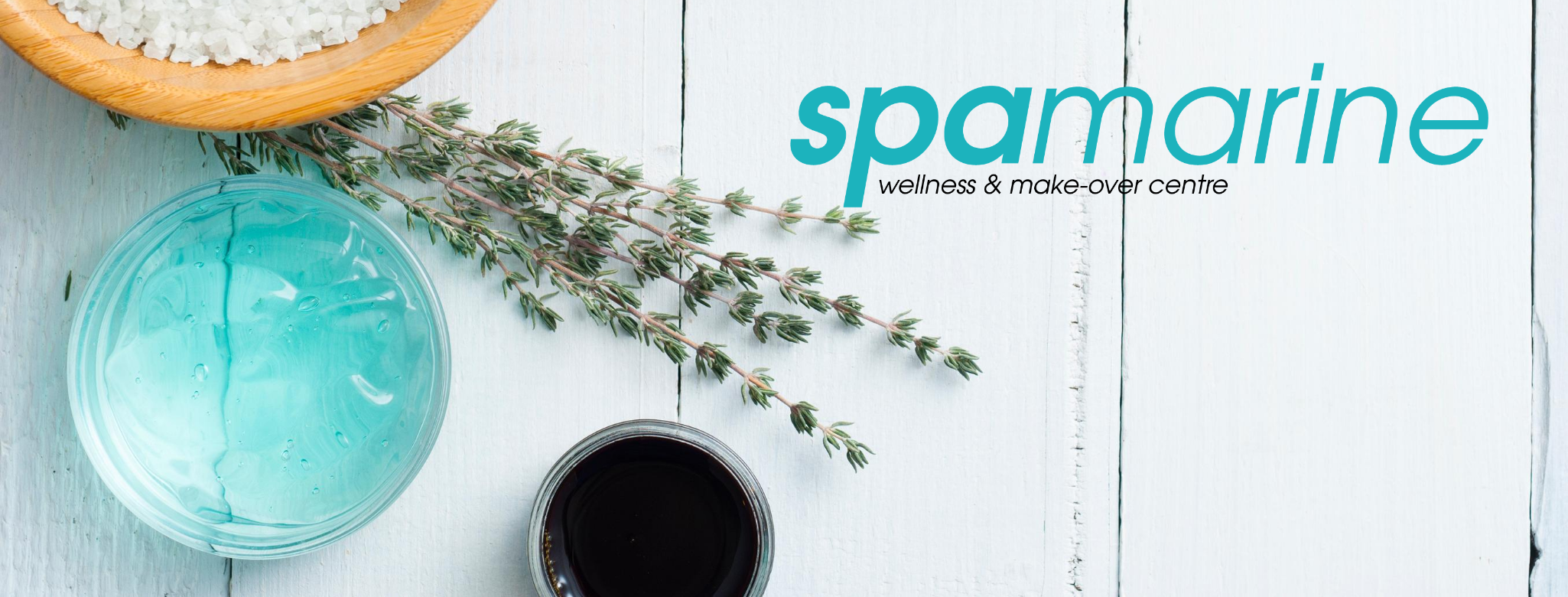 	PRICE LIST SEPTEMBER 2022 – AUGUST 2023Trading hours: Mondays to Fridays 9:00 – 18:00, Saturdays 8:00 – 17:00, Sundays & 24 - 27 Dec & 1 Jan closed.MASSAGESMassage Mondays – Get 15% discount on all massages, every Monday.  Our male masseuse - Johan Carstens -can be organized on request. He specializes in Deep Tissue and Sports Massage.30 MINUTES                                                                       		R350Reflexology – is a therapeutic pressure point massage on the feet, to restore and balance the body’s ability to heal itself.Scalp Massage – is a relaxing scalp massage, to relieve sinus pain, migraines & headaches.Back, Neck & Shoulder Massage – to relieve tense muscles in your neck, shoulder blades, upper, and lower back.45 MINUTES	                                                            		R450Indian Head Massage – this vigorous scalp massage may relieve migraines or tension in the scalp.Back, Neck, Shoulder & Scalp Massage – a relaxing back, neck, shoulder and scalp massage, to relieve stress.Hot Stone Back, Neck & Shoulder Massage – warm, soothing basalt stones are used to soothe and calm tense muscles.60 / 90 MINUTES                                                                 	R550 / R650	                                                     Swedish Full Body Massage – emphasises long strokes, kneading, and friction motions to encourage blood circulation.Aromatherapy Massage – a medium pressure massage using essential oils, aiding relaxation (avoid during pregnancy).Hot Stone Massage – indulge in this warming, soothing, and calming massage with heated basalt stones.	African Wood Deep Tissue Massage – a deep tissue massage using African wood pieces, to treat deep seated tension.Kahuna Massage – a rhythmic, medium to deep pressure massage using forearms, knuckles, elbows, and thumb pressure.ADD ONSExfoliation with Steam on Back – to improve circulation and aid in removal of dry dead skin cells.	R100Mud Mask on Back – to detoxify and cleanse skin impurities.	R100Muscle Gel – applied on painful muscle spasms, to help soothe muscle tension and eliminate toxins.	R  50HANDS & FEETCut & File	R  80    	Soak Off:  Gelish /  Hard Gel or Acrylic 	R100/R150Cut, File & Paint (with nail varnish)			R150	Nourishing Paraffin Mask 	R150	Medi-Heel Treatment			R250	- includes a relaxing hand or foot massageHANDS			FEETExpress Manicure			R200	Express Pedicure 	R200 - Cut, file, cuticle work & paint (no exfoliation or massage)		- Cut, file, hard skin removal & paint (no exfoliation or massage)Spa Manicure 		60 min	R300	Spa Pedicure	R350- Cut, file, cuticle work, exfoliate, massage & paint   		- Soak, exfoliate, hard skin removal, cuticle work, cut, file, massage & paintGelish Application on Hands		60 min	R350	Gelish Application on Feet		R350- Cut, file, cuticle work & instant dry gel application			- Cut, file, cuticle work & instant dry gel applicationGelish Manicure		75 min	R400	Gelish Pedicure	R450- Gelish application, with exfoliation & relaxing hand massage 	- Gelish application with hard skin removal, exfoliation & relaxing foot massage 	Spa Marine Deluxe Manicure			R450	Spa Marine Deluxe Pedicure	R600- Gelish Manicure with warm paraffin mask and 15min neck massage 	- Spa Pedicure with Medi-Heel peel, paraffin mask & hot stone massage 			- Choose between normal paint or gelish applicationHAIR REMOVALWaxing - we use Depiléve hot wax to remove unwanted hair on the face, underarms or bikini area. Depiléve strip wax is used on the legs, arms, chest, and back. Please notify your therapist if you are on any skin thinning medication, as a precaution before a wax.Threading is recommended for sensitive or reactive skin or on clients using Roaccutane or other skin thinning medication. We safely and effectively remove any facial hair with a cotton thread and powder. Threading cannot be done on the body, due to time limits.Permanent Hair Reduction – Epilfree works in conjunction with a regular wax or thread routine and is applied post-epilation to the treated area. Hair will become finer and thinner with each session. Unlike laser, Epilfree works on all skin types and hair colours, and does not limit you to sun exposure, etc.FACE 	     Wax/Thread	Epilfree	BODY	                                                    Wax    EpilfreeUpper Lip / Nose			R 100	R290	Underarms	R150	R390Brows/ Ears			R 100	R300	Full Arms	R220	R470Chin			R120	R310	Tummy Line	R120	R360Cheeks			R140	R450	Standard Bikini 		R200    R445Full Face - lip, chin, cheeks, brows		R300	 R850	Brazilian (deep bikini line)	R300    R545				Hollywood (all off)	R385    R635EPILFREE PACKAGES	(per person – no sharing)	½ Back / ½ Chest	R250    R490Buy 3 sessions & get 10% discount		Full Back / Chest	R300    R545Buy 5 sessions & get 15% discount		½ Leg (including knee)	R250    R500Buy 10 sessions & get 20% discount		¾ Leg	R300    R550(Advance payment is needed to qualify for the above discounts)	Top of Leg	R250    R500					Full Leg	R350    R600	LASHESLASH LIFT/CURL				INDIVIDUAL LASH EXTENSIONS-Perms straight, downturned natural lashes       R500	Full Set	R600-May last up to 6 weeks 			2 Week Lash Fill 	R350-Includes lash & brow tint & brow wax		3 Week Lash Fill	R395				4 Week Lash Fill	R450LASH TINT			 	 R110	Lash Removal 	R100LASH & EYEBROW TINT				R165EYEBROWSBROW WAX/THREAD & SHAPING	R  100	BROW TINT 	R   100BROW LAMINATION 		R  400	HENNA BROWS 	R  350For fluffy, thicker looking eyebrows		Stains the skin and hair for longerIncludes brow shape & tint			Includes brow shapeMAKE-UP & HAIRSTYLINGBRIDAL			SPECIAL OCCASIONMake-up & Trial – incl. brow shape, lashes & touchup bag	R1500	Make-up – incl. brow shape & lashes	R600Hair Styling & Trial			R1000	Hair Styling – up styles, messy buns, curls, etc.	R450+MOTHER OF THE BRIDE/GROOM		ARTISTIC MAKEUPMake-up – incl. brow shape & lashes			R  600	Themed Make-up & Hairstyling – animated, etc..	R1100+Hairstyling – blow dry, curls, upstyles, etc.		R  450	PERSONALISED MAKEUP LESSON – 2  hrs	R1250BRIDESMAIDS			GROUP LESSON (minimum 4 – 2hrs, with notes)	R450ppMake-up – incl. brow shape (no lashes)		R  500	Travel fee                                                                     R5/kmHair Styling – loose curls/different types of plaits	R  400SEMI-PERMANENT MAKEUP (PMU)EYEBROWS	First Session	Touch-up	EYELINERS		First Session      Touch-upMicroblading  – Manual hair strokes	R1350	R 1000	Bottom	R  950	R  800Powder Brows – Shading	R1350	R 1000	Top	R1200	R1000	Nano Brows - Hair strokes with Machine	R1400	R 1100	Top & Bottom	R1500	R1200Hybrid – Hair strokes & Shading combo		R1500          R1200						- Touchup prices will ONLY be charged on our own work.LIPS		First Session	Touch-up	- Please avoid blood thinning medication 1 week prior to your appointment.Full Lips		R1750	R1250	- Do not stop your chronic medication without your doctor’s consent.Lip Liner		R1200	R1000	- We cannot work on pregnant or breastfeeding clients.FIBROBLASTINGPlasma Fibroblast Therapy is an absolute revolutionary noninvasive non-surgical procedure designed to tighten and lift loose, saggy or ageing skin. It is especially amazing for tightening and diminishing saggy skin around the whole eye area.  The Plasma Pen probe creates an electrostatic charge at its tip; the heat from this is transmitted to the dermal layer causing a micro-trauma, which in turn stimulates an inflammatory response and the release of histamine.  This natural healing response stimulates fibroblasts, cells in the dermis that produce collagen and elastin, which make the skin strong and more elastic. The extra collagen and elastin thicken the dermis, tightening and smoothing the surface epidermal layer. Whilst in many cases results are instantly visible, skin just continues to get better and better with total remodeling complete at 3 months post procedure. This treatment is not suitable for pregnant/ breastfeeding clients; or Fitzpatrick skin type 4-7 (due to the risk of hyper or hypopigmentation).Upper Eyelids			R1250	Frown Lines	R  750	Under Eyelids			R1250	Forehead Lines	R1200Top & Bottom Eyelids			R2000	Full Forehead	R1500Crow’s Feet (expression lines)			R1200	Nasal Labial Folds	R 1200Upper Lip			R  850	Cheeks 	R1800Chin			R1200	Full Face	R2500Full Mouth Area			R2000	Neck	R1950Skin Tag Removal 			R   300+	Mole Removal 	R  350+Per extra tag			R     35	Per extra mole	R    75SKIN NEEDLINGSkin needling stimulates the production of new collagen in the skin by puncturing the dermis with microscopic needles. The treatment utilises the skin’s ability to heal itself. In addition to treating enlarged pores, fine wrinkles, loss of elasticity, minor scarring (including acne scarring), and sun damage, it also enables topical products to penetrate deeper into the skin, increasing their effectiveness. Skin needling is suitable for all skin types (except active acne). Numbing cream will be applied 20-30 minutes prior to your treatment. FACE 			BODY (for stretch marks, skin tightening & scars)Full Face 			R1250	Upper Arms/Lower Arms	R1400Full Face & Neck 			R1400	Abdomen/Lower Back/Love Handles	R1500Full Face, Neck & Décolleté			R1500	Thighs		R1750ADVANCED FACIALS & SKIN PEELSOur Skin RangesBoth our skin ranges, Environ and Regim A, are proudly South African and therefore cost effective. It does not contain any fragrances or colourants, which may cause a reaction in sensitive skin.  We do not support animal testing and we believe in long-term results. Environ has been developed by a plastic surgeon and Regim A by a dermatologist.ENVIRON Instant Glow FOCUS Treatment (machine treatment)	30min	R400It uses low frequency electro-sonic current (sound waves) to focus on fine lines around the eyes, forehead and/ or lip areas.QUICK FIX Facial			30min	R350An express facial to relax facial muscles with a face, neck & décolleté massage and hydrates tired looking skin. ESSENTIAL Vitamin Touch Facial			60min	R600This relaxing facial includes a cleanse, exfoliation with steam & extractions, face & neck massage, mask & scalp massage.ULTIMATE DF Machine Facial (manual & machine treatment)                  	90min	R850The DF Machine combines Sonophoresis and pulsed Ionthophoresis (electric current) to increase product absorption by up to 70% into the skin, compared to other manual facials. REGIM ARegim A uses natural fruit acids to deeply exfoliate dry, dead layers of skin. It improves uneven skin texture, blemishes, scarring, pigmentation, acne and premature ageing. Instant Radiance Facial	        60min	R600		Teenager Deep Cleanse	60min	R500Moisturising facial for dry and dehydrated skin 	For congested, problematic teenager skinSkin Peels		            45min+	Facials with Peels	75minInitiation Peel  (first time peel client)			R450	Initiation Facial	R550Rapid Rejuvenating Peel (for premature aging)		R550	Rapid Rejuvenating Facial	R650Acne Attack Peel (for active acne only)			R550	Acne Decongesting Facial	R65030% Power Peel (for ageing skin/pigmentation)		R600	30% Deluxe Facial	R75050% Power Peel (for pigmentation/uneven skin texture)	R700   	50% Deluxe Facial	R800Double Impact Peel (strongest peel we have)		R950Add on Dermaplaning to any Facial						30min	R250Dermaplaning is a procedure where an aesthetician uses a scalpel to carefully exfoliate the outer layers of dead skin. It gets rid of dirt and vellus hair (also known as “peach fuss”), to promote deeper product penetration, making the skin look and feel smoother. TEETH WHITENINGPURE SMILE ORGANIC TEETH WHITENING		45min	R  850	- 100% Natural, painless, and affordable teeth whitening. This self-administered treatment, in combination with our LED light, may lighten teeth by 1- 4 shades (on natural enamel only – it will not lighten synthetic fillings/teeth). It contains NO PEROXIDE.GUIDELINESBookings in advance are recommended (especially during busy periods where we might have limited availability).Please arrive 10 minutes prior to your scheduled treatment time to complete a client card and enjoy refreshments.In spirit of mutual respect, we kindly request punctuality.Please ensure that your mobile phone is switched off or on silent during your visit to the salon.Late arrivals will result in a reduction of treatment time, whilst the full treatment fee will apply.We regret that “no shows” will be requested to pay 50% of the amount for the treatments booked.Treatments of 1 hour or longer, as well as group bookings will be charged a non refundable booking fee.Regrettably children under the age of 12 years (unless they are receiving a treatment) cannot be accommodated as their behavior is often disruptive.If you are feeling ill or experience flu like symptoms, please give us advance notice to reschedule.Remember to always wear your mask before entering our premises.Spa Marine Wellness & Make-Over Centre is not responsible for any theft, damage, loss or misfortune that may occur.All prices are VAT inclusive and are subject to change without notice.Disclaimer – terms and conditions are subject to change.CANCELLATION POLICY24 Hour notice is required for cancellations and rescheduling. Failing this, 50% of the treatment fee will be charged with your next treatment.DISCOUNTSLoyalty Card – Regular clients will be rewarded with a loyalty card, which gives an average amount spent back in treatments, after 11 visits to the salon. Already discounted treatments or product purchases cannot be used on the Loyalty Card.Pensioners Card – Pensioners will get the loyalty card benefits plus a further 10% discount on all treatments, on Tuesdays and Wednesdays only. Already discounted treatments or product purchases cannot be used on the Pensioners Card.Birthdays – Upon presentation of your ID, you will get a 20 % discount on all your treatments (except on already discounted Spa Packages) done within your birthday week.GIFT VOUCHERSA gift voucher (of any amount) makes the perfect gift for any occasion (whether it is for a birthday, anniversary or a corporate function) and is valid for 3 months from the date of issue.  CONTACT USTel:  021 853 1949 / 067 112 9955   Email:  spamarine@gmail.com    Website: www.spamarine.co.zaFollow us on: Facebook @spamarinewellnessandmakeovercentre & Instagram spamarine_hiberniantowersFind us at:  Hibernian Towers, Shop 10, C/o Sarel Cilliers & Beach Road, Strand, 7140